Unión Internacional para la Protección de las Obras Literarias y Artísticas (Unión de Berna)Comité EjecutivoSexagésimo segundo período de sesiones (47º ordinario)Ginebra, 3 a 11 de octubre de 2016informeaprobado por el Comité EjecutivoEl Comité Ejecutivo abordó los siguientes puntos del orden del día consolidado (documento A/56/1):  1, 2, 3, 4, 5, 6, 9, 10, 30 y 31.El informe sobre los puntos mencionados consta en el informe general (documento A/56/17).Fue elegido presidente del Comité Ejecutivo el Sr. Fayssal Allek (Argelia), y fueron elegidos vicepresidentes los señores Sumit Seth (India) y Manuel Guerra Zamarro (México).[Fin del documento]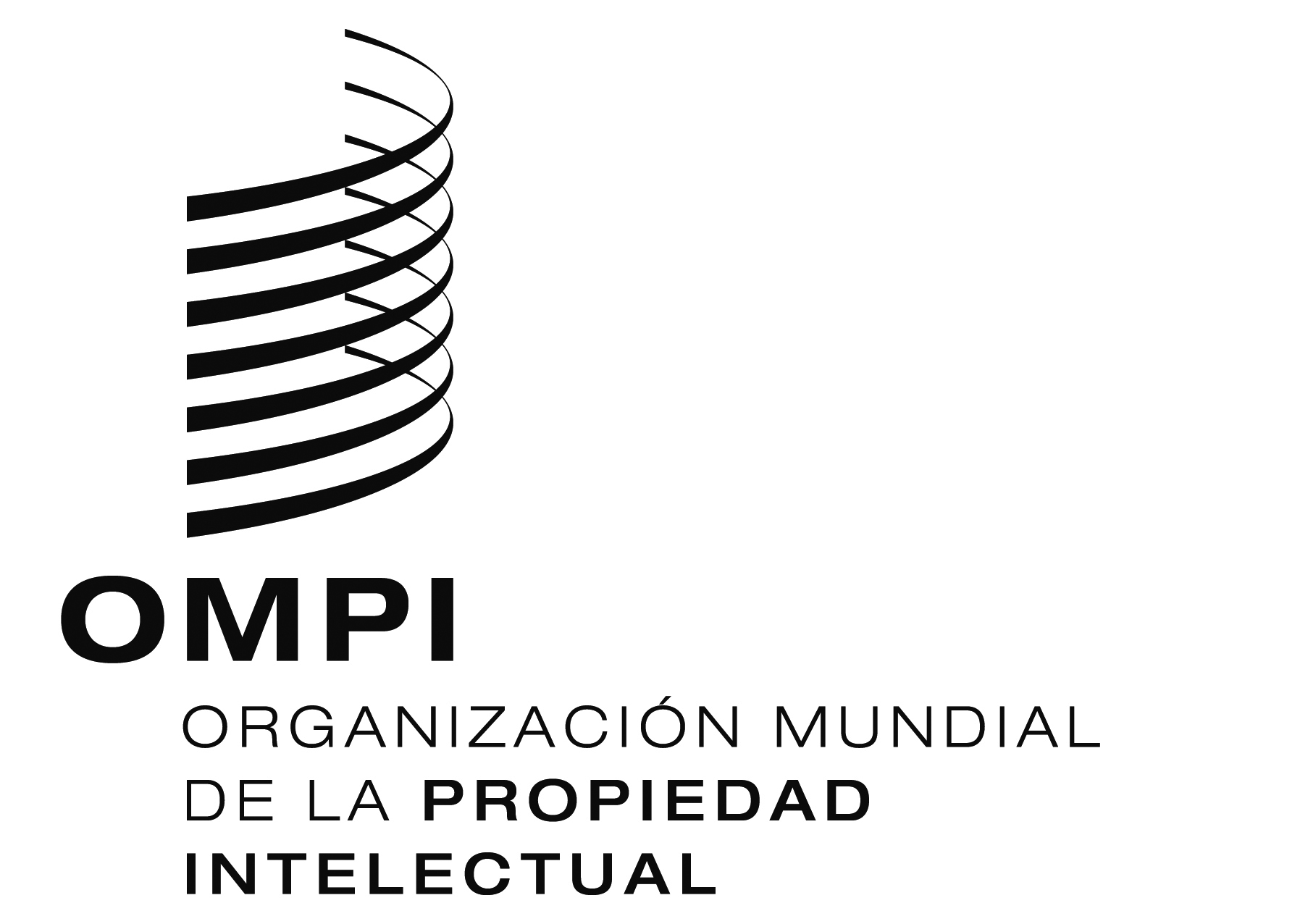 SB/EC/62/1   B/EC/62/1   B/EC/62/1   ORIGINAL:  InglésORIGINAL:  InglésORIGINAL:  Inglésfecha:  16 de diciemBRE de 2016fecha:  16 de diciemBRE de 2016fecha:  16 de diciemBRE de 2016